Лексическая тема «Дикие животные» (для детей от 1,5 до 3х лет)	Покажите детям фотографии животных леса. Назовите их. Попросите ребёнка, чтобы проговаривал их названия вместе с вами. Спросите, кто ему больше понравился. Поинтересуйтесь – почему. Расскажите немного о том, что эти животные живут вдали от человека, в лесу, где много деревьев. Что звери сами строят себе дома, сами находят пищу, что им нужна теплая шубка, чтобы не замерзнуть зимой.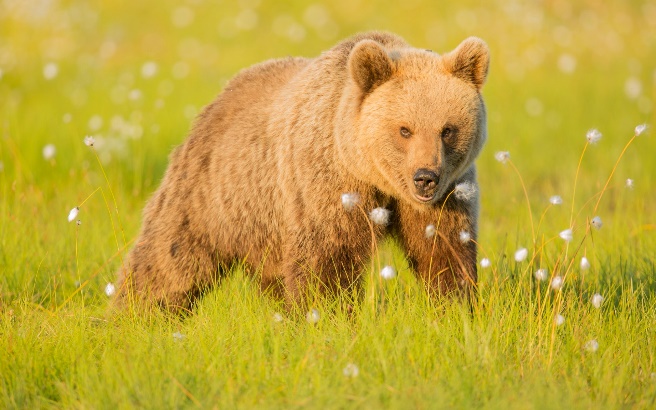 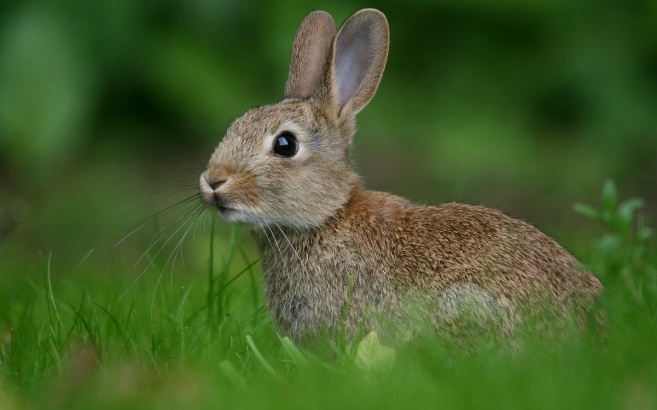 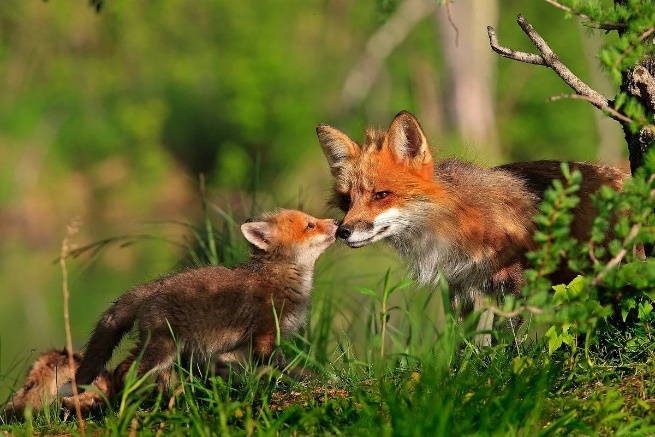 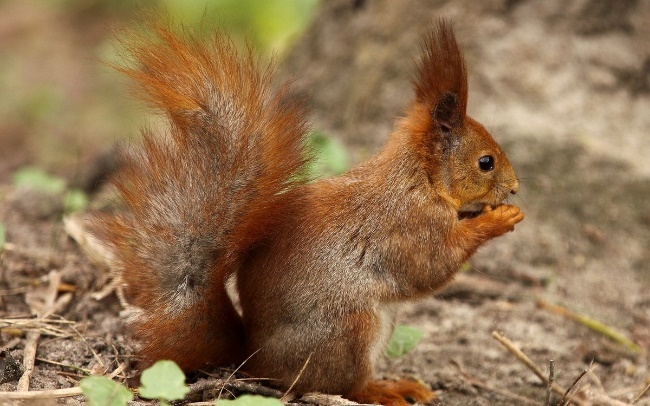 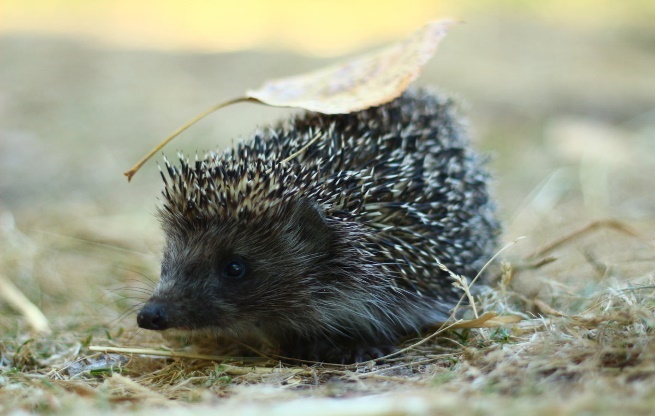 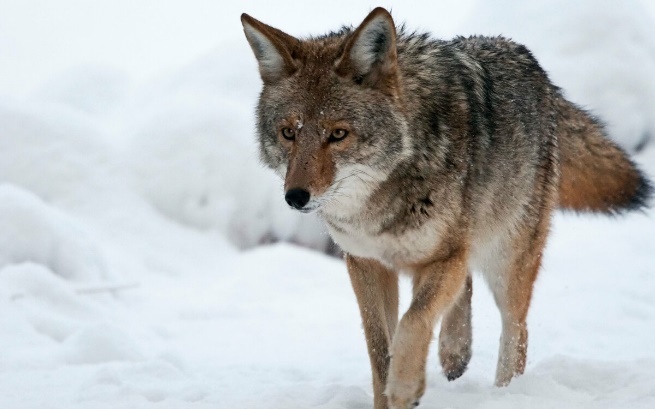 ЛепкаТема: «Ежики»	Предварительная работа: слепите яблочки из пластилина желтые, зеленые и красные.	Возьмите игрушку Ёжика, прочитайте стихотворение Г. Лагздынь «Ежик»:Повстречался ежик мне, 
Нёс грибы он на спине
Добрый день, колючий ёж! 
Далеко ли ты живёшь?	Инсценируйте беседу с ёжиком. Объясните детям, что ежик просит слепить ему друзей, с которыми он пойдёт собирать яблочки. 	Предложите выполнить просьбу ежика. Напомните ребенку приёмы лепки округлой формы – круговыми движениями между ладоней или между ладонью и дощечкой. Покажите приём оттягивания пластилина пальцами, чтобы сделать ёжику нос.  Используйте зубочистки или семечки в качестве колючек. Можно использовать другие материалы: вермишель, например.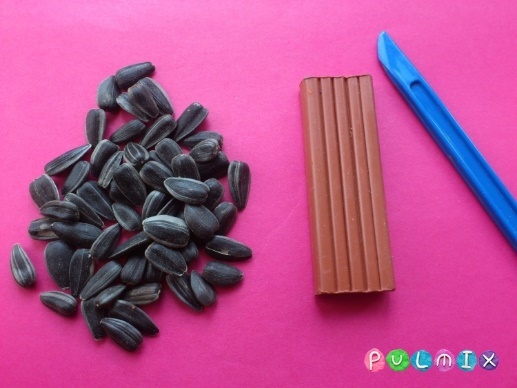 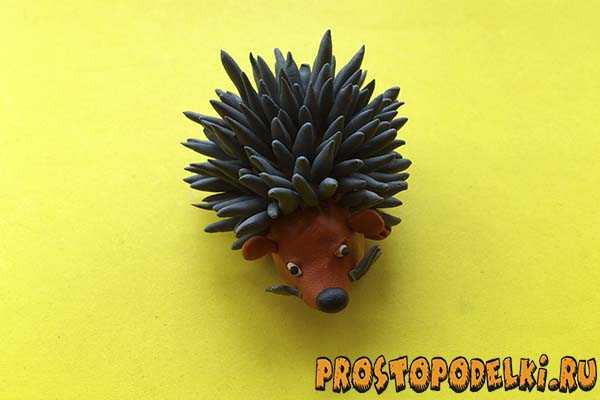 	В процессе работы помогайте в передаче формы. Когда туловище готово, дайте ребенку материал для  колючек.	По окончании работы  предложите ребенку выбрать яблоко определённого цвета и размера, помогите нанизать его на колючку. Спросите :какого цвета яблочко ты выбрал для ёжика?	В заключение поставьте работу на подставку, вместе полюбуйтесь ёжиками, похвалите ребенка за то, что слепил ежику  друзей.Развитие речи. Художественная литератураТема «Поможем ежикам»	Предварительная работа: из цветной бумаги вырезать силуэты домиков небольшого размера красного, синего, желтого и зеленого цвета. Слепить маму Ежиху.	В комнату приходит мама ежиха, рассказывает, что её дети ежата спрятались от неё, и просит помочь найти их.	Ребенок с родителем идут по комнате, находят ежат, называют их месторасположение: на стуле, под столом, на окошке и т.д.	Взрослый просит сравнить ежат и ежиху-маму, уточняет и просит детей повторить их размеры и количество: ежиха большая – ежата маленькие, ежиха одна – ежат много.	Взрослый говорит, что ежата любят играть в разных домиках. Называет в каких домиках живут какие ежата. Ребенок кладёт ежат в домики определённого цвета.			Вопросы:	- Сколько ежат в красном домике? (Много.)	- В каком домике мало ежат? (В синем.)	- Покажите, где один ежонок?	- Какого цвета его домик? (Зелёного.)	- В каком домике нет ежат? (В жёлтом.)                                  ПотешкиТень-тень, потетень.
Выше города плетень.
Сели звери под плетень,
Похвалялися весь день.Похвалялася лиса:
-Всему свету я краса!
Похвалялся зайка:
-Поди догоняй-ка!
Похвалялися ежи:
-У нас шубы хороши!Сидит белка на тележке,
Продаёт она орешки:
Лисичке-сестричке,
Воробью, синичке,
Мишке толстопятому,
Заиньке усатому.
Кому в платок,
Кому в зобок,
Кому в лапочку.                            Чтение сказки В. Бианки «Лис и Мышонок»	Взрослый рассказывает: «Мыши живут в лесу (лесные мышки), на лугу и даже в домах. Но в домах мыши не должны жить, поэтому они от людей прячутся». Взрослый объясняет, где живут лесные и полевые мыши (в норках, они находят норки под корнями деревьев), кого они боятся, кто на них охотится (лисы).	Взрослый читает ребенку сказку Виталия Бианки.Мышонок, мышонок, отчего у тебя нос грязный? Землю копал. — Для чего землю копал?Норку делал.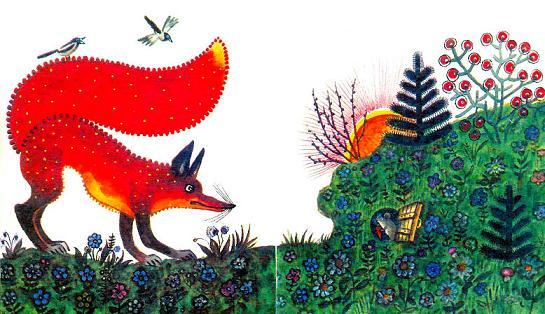 — Для чего норку делал?— От тебя, лис, прятаться.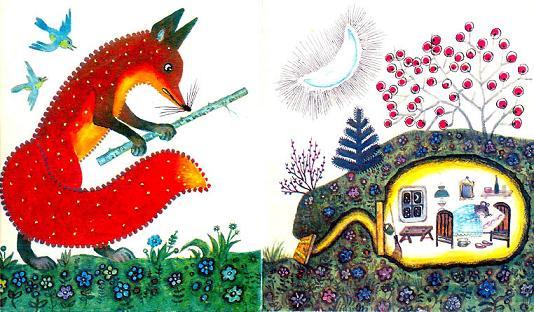 — Мышонок, мышонок, а я тебя подстерегу!— А у меня в норке спаленка.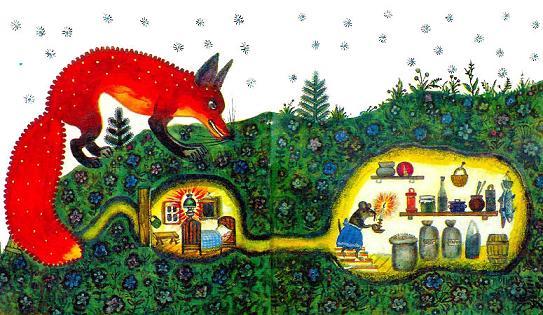 — Кушать захочешь — вылезешь!— А у меня в норке кладовочка.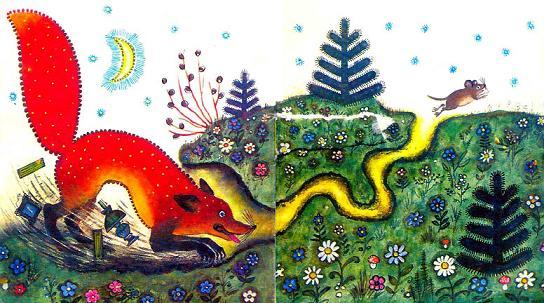 — Мышонок, мышонок, а ведь я твою норку разрою!— А я от тебя в отнорочек — и был таков!Взрослый читает сказку ещё раз, затем предлагает малышу поиграть. Он приглашает ребёнка на роль Мышонка, а сам исполняет роль Лиса. Отрывок драматизируется до слов: «Мышонок, Мышонок, а я тебя подстерегу!». 